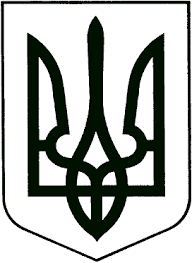 ВИКОНАВЧИЙ КОМІТЕТЗВЯГЕЛЬСЬКОЇ МІСЬКОЇ РАДИРІШЕННЯ25.10.2023			                                                                № 943Про проведення вибіркових перевірок достовірності відомостей про розміщення внутрішньо переміщених осіб на території Звягельської міської територіальної громади       Керуючись статтями 34, 40 Закону України ,,Про місцеве самоврядування в Україні“, Порядком компенсації витрат за тимчасове розміщення (перебування) внутрішньо переміщених осіб, затвердженим постановою Кабінету Міністрів України від 19.03.2022 № 333, з метою проведення перевірки відомостей щодо фактичного розміщення внутрішньо переміщених осіб на безоплатній основі, цільового відшкодування витрат за тимчасове розміщення внутрішньо переміщених осіб, виконавчий комітет міської ради ВИРІШИВ:       1. Визначити управління соціального захисту населення міської ради уповноваженим органом для проведення вибіркової перевірки достовірності наведених у заяві на компенсацію витрат за тимчасове розміщення внутрішньо переміщених осіб, які перемістилися до Звягельської міської територіальної громади у період воєнного стану, відомостей шляхом відвідування місця розміщення внутрішньо переміщених осіб, а саме: з метою перевірки факту такого розміщення на безоплатній основі, кількості розміщених осіб та умов їх проживання, документів, що посвідчують особу, свідоцтва про народження малолітньої дитини, яка є внутрішньо переміщеною особою (у тому числі електронне відображення інформації, що міститься у таких документах), довідки про взяття на облік внутрішньо переміщеної особи або електронної довідки, яка підтверджує факт внутрішнього переміщення і взяття на облік такої особи відповідно до Порядком компенсації витрат за тимчасове розміщення (перебування) внутрішньо переміщених осіб, затвердженого постановою Кабінету Міністрів України від 19.03.2022 № 333.       2.  Управлінню соціального захисту населення міської ради затвердити склад робочої групи у складі не менше 3 посадових осіб для проведення вибіркової перевірки осіб, які розмістили у себе внутрішньо переміщених осіб, та забезпечити своєчасне інформування департаменту соціального захисту населення Житомирської обласної військової адміністрації у встановлені терміни за результатами перевірок.       3. Затвердити форму Рішення про проведення вибіркових перевірок достовірності відомостей про розміщення внутрішньо переміщених осіб на території Звягельської міської територіальної громади (додаток 1).       4. Затвердити форму Акта про проведення вибіркових перевірок достовірності відомостей про розміщення внутрішньо переміщених осіб на території Звягельської  міської територіальної громади (додаток 2).        5. Контроль за виконанням цього рішення покласти на заступника міського голови Гудзь І.Л.  Міський голова                                                                      Микола БОРОВЕЦЬ                                                                     Додаток 1                                                                     до рішення виконавчого комітету                                                                     міської ради                                                                     від    25.10.2023    №943              Рішення №  _______  від __________про проведення вибіркових перевірок достовірності відомостей про розміщення внутрішньо переміщених осіб на території Звягельської міської територіальної громадиКеруючись Порядком компенсації витрат за тимчасове розміщення (перебування) внутрішньо переміщених осіб, затвердженим постановою Кабінету Міністрів України від 19.03.2022 № 333, розглянувши заяви власників житлових приміщень, які прихистили внутрішньо переміщених осіб на території Звягельської міської територіальної громади, з метою забезпечення  цільового використання коштів компенсації витрат за розміщення внутрішньо переміщених осібВИРІШЕНО:       1. Здійснити перевірку відомостей, наведених у заявах на компенсацію витрат за тимчасове розміщення внутрішньо переміщених осіб на території Звягельської міської територіальної громади, зі складанням відповідного Акта наступних осіб:__________________________________________________________________________________________________________________________________________________________________________________________________________________________________________________________________________________________________________________________________________      2. Результати перевірки подавати до 12 числа місяця, наступного за звітним, до департаменту соціального захисту населення Житомирської обласної військової адміністрації.      3. Проведення перевірок здійснювати у відповідності до вимог Закону України «Про захист персональних даних».Начальник (в.о. начальника) управліннясоціального захисту населенняміської ради                                                                            П.І.Б.Керуючий справами виконавчогокомітету міської ради                                              Олександр ДОЛЯ                                                                        Додаток 2до рішення виконавчого комітету міської радивід    25.10.2023   №  943АКТ № ________ від ___________________про проведення вибіркових перевірок достовірності відомостей про розміщення внутрішньо переміщених осіб на території Звягельської міської територіальної громади1. Прізвище, ім’я, по батькові  власника (представника власника) житлового приміщення__________________________________________________________________________________________________Адреса житлового приміщення ____________________________________________________________________________________________________________________________________________________________________________________________2. Встановлення факту безоплатності надання житлового приміщення для розміщення внутрішньо переміщених осіб (потрібне підкреслити)так/ні3. Кількість розміщених внутрішньо переміщених осіб ________________4. Перелік внутрішньо перемішених осіб, які проживають в житловому приміщенні 5. Інформація щодо умов проживання розміщених внутрішньо переміщених осіб:__________________________________________________________________________________________________________________________________________________________________________________________________6. Додаткова інформація:_______________________________________________________________________________________________________________________________________________________________________________________________________________________________________________________________________________________________________________________7. Пропозиції членів комісії:  ____________________________________________________________________________________________________________________________________________________________________________________________________________________________________________________________________________________________________________________________________________________________________________________________________Акт складено:___________________________          ______________________________________________________          ______________________________________________________         ___________________________                         (підпис, прізвище та ініціали)Власник (представник власника)                                 ___________________         __________________________________                                                                                                                                        (підпис, прізвище та ініціали)Керуючий справами виконавчогокомітету міської ради                                                    Олександр ДОЛЯ№ з/пПрізвище, ім’я та по-батькові ВПОДокумент, що посвідчує особу ВПОІдентифікаційний номерНомер та дата видачі довідки ВПО